ОТЧЕТ о ходе реализации муниципальной программы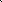 «Развитие земельно-имущественного комплекса города Череповца» на 2022 — 2025 годыОтветственный исполнитель: комитет по управлению имуществом городаОтчетный период: 1 полугодие 2022 годаДата составления отчета: 28.07.2022Непосредственный исполнитель: Николаева Елена Леонидовна тел. 77 11 82Руководитель органа мэрии(учреждения), 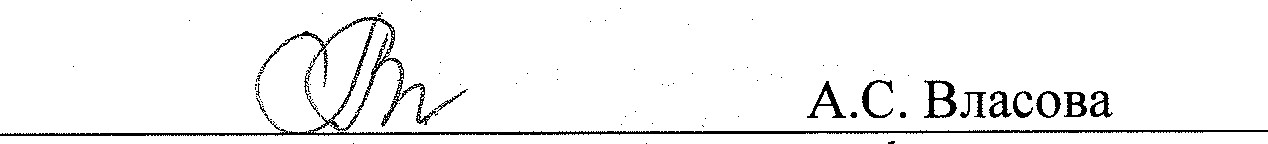 ответственного исполнителя муниципальной программы 	подпись	расшифровка подписиРезультаты реализации муниципальной программыПо итогам реализации муниципальной программы «Развитие земельно-имущественного комплекса города Череповца» на 2022 – 2025 годы, достигнутые значения большинства показателей (индикаторов) программы за 1 полугодие 2022 года – соответствуют плану, либо графику исполнения годового плана по данному показателю. Значение показателя за 1 полугодие 2022 года превышает плановое значение на 2022 год по показателю «Общая площадь нежилых зданий и нежилых помещений, входящих в состав казны, не обремененных правами третьих лиц, в т.ч. содержащихся за счёт средств городского бюджета», в связи с принятием в 1 полугодии 2022 года в состав казны объектов из собственности Вологодской области, из оперативного управления, по решению суда, которые не были учтены при планировании.Сведения о достижении значений показателей (индикаторов) по состоянию на 01.07.2021 представлены в приложении 1 к отчету, сведения о порядке сбора информации и методике расчете целевых показателей (индикаторов) муниципальной программы представлены в приложении 1а к отчету.Непосредственные результаты реализации основных мероприятий муниципальной программы за 1 полугодие 2021 годаОсновные мероприятия и включенные в них мероприятия муниципальной программы исполнены частично. В 1 полугодии 2022 года при реализации муниципальной программы «Развитие земельно-имущественного комплекса города Череповца» на 2022 – 2025 годы» (утверждена постановлением мэрии города от 26.10.2021 № 4137) достигнуты следующие результаты:1. В рамках решения задачи «Формирование состава муниципального имущества, оптимального для решения вопросов местного значения городского округа «Город Череповец» продолжено ведение реестра муниципального имущества.2. В рамках решения задачи «Обеспечение полноты учета муниципального имущества в соответствии с требованиями законодательства»:2.1. Осуществлено 82 регистрационных действия по государственной регистрации права на объекты недвижимости, в т.ч. зарегистрировано право муниципальной собственности на 49 объектов недвижимости.2.2. Проведена постановка на учет бесхозяйного недвижимого имущества с целью последующей регистрации права муниципальной собственности на 66 объектов.2.3. Изготовлены технические планы, акты обследования, копии технических паспортов на 55 объектов недвижимости.3. В рамках задачи «Обеспечение использования по целевому назначению и сохранности муниципального имущества» обеспечено содержание, охрана пустующих помещений и ремонт объектов муниципальной собственности.4. В рамках решения задачи «Обеспечение неналоговых поступлений в бюджет от использования и приватизации муниципального имущества в запланированном объеме» в 1 полугодии 2022 года:4.1. Обеспечены поступления в бюджет по неналоговым доходам в сумме 286 307,5 тыс. руб.4.2. Организовано и проведено 6 аукционов по продаже земельных участков и прав аренды земельных участков. По результатам продано в собственность 54 земельных участков, прав на заключение договоров аренды на 12 земельных участков;организовано и проведено 6 аукционов по продаже объектов недвижимости. По результатам аукциона был продан 1 объект недвижимости и 1 комплекс недвижимого и движимого имущества в рамках реализации мероприятий по исполнению Прогнозного плана (программы) приватизации муниципального имущества на 2021-2023 годы. 4.3. Проведено 3 аукциона, по итогам которых заключено 23 договора на установку и эксплуатацию 23 рекламных конструкций.5. В рамках решения задачи «Эффективное управление и распоряжение муниципальным имуществом, в том числе предоставление земельных участков, находящихся в муниципальной собственности; предоставление земельных участков, государственная собственность на которые не разграничена» за 1 полугодие предоставлено 8 земельных участков многодетным семьям общей площадью 0,7 га; для индивидуального жилищного строительства предоставлено 47 земельных участков общей площадью – 5,17 га; для строительства многоквартирных домов предоставлено 3 земельных участка общей площадью 2,53 га; для строительства объектов коммерческого назначения предоставлено 5 земельных участков общей площадью 1,61 га; для строительства социальных объектов и объектов общественного назначения предоставлены земельные участки МКУ «УКСиР» общей площадью 24,49 га. 6. В рамках решения задачи «Соблюдение требований законодательства при установке и эксплуатации рекламных конструкций на территории города» в 1 полугодии 2022 выявлено 222 рекламные конструкции, установленные и эксплуатируемые без разрешения органа местного самоуправления из которых 118 приведено в соответствие с законодательством, демонтировано за счет бюджета 2 конструкции. Обеспечено хранение демонтированных рекламных конструкций. 7. В рамках решения задачи «Качественное оказание комитетом муниципальных услуг» продолжен перевод муниципальных услуг в электронный вид.Сведения о степени выполнения основных мероприятий муниципальной программы представлены в приложении 2 к отчету.Результаты использования бюджетных ассигнований городского бюджета и иных средств на реализацию мероприятий муниципальной программыпо состоянию на 01.07.2022Исполнение бюджетных ассигнований городского бюджета на реализацию муниципальной программы в целом за 1 полугодие 2021 года составило 32,28%. При этом исполнение по комитету по управлению имуществом города (ответственный исполнитель муниципальной программы) составило 37,75%, по мэрии города (МАУ «ЦКО») – 26,25%, по мэрии города (МАУ «ЦМИРиТ») – 51,69%, по мэрии города (жилищное управление) – 100,00%.Сведения об исполнении бюджетных ассигнований городского бюджета на реализацию муниципальной программы представлены в приложениях 3, 4 к отчету.По основному мероприятию 1 «Организация проведения комплексных кадастровых работ в муниципальном образовании «Город Череповец» исполнение составило 0% ввиду того, что выполнение работ согласно заключенному муниципальному контракту до 10.10.2022 года.По основному мероприятию 2. «Обеспечение выполнения отдельных полномочий по управлению имуществом» составили 31,75% от годового назначения. Низкий процент исполнения в 1 полугодии 2022 года по мероприятиям 2.1. «Определение стоимости движимого и недвижимого имущества, в том числе объектов незавершенного строительства, земельных участков и прав на него, размера убытков, причиняемых изъятием земельных участков и объектов недвижимости для муниципальных нужд» (14,19%) и  2.3 «Проведение кадастровых работ и технической инвентаризации объектов недвижимости» (10,75%) и ввиду того, что исполнители по заключенным контрактам не предоставили первичные учетные документы на оплату.Низкий процент исполнения (19,94%) по мероприятию 2.6 «Выявление самовольных рекламных конструкций, установленных на муниципальном недвижимом имуществе, принятие решения об их демонтаже и организация работ по демонтажу. Демонтаж рекламных конструкций, установленных без разрешения и с разрешением, срок действия которого истек, со всех объектов, в т.ч. находящихся в частной собственности, с последующим возмещением расходов бюджета за счет владельцев рекламных конструкций или собственников объектов недвижимости» объясняется тем, что часть незаконно установленных рекламных конструкций демонтирована их владельцами самостоятельно.По основному мероприятию 3 («Содержание имущества казны») исполнение за 1 полугодие 2022 года составило 26,25%. Низкий процент исполнения связан с длительной разработкой проектно-сметной документации на ремонт здания по адресу: ул. Менделеева, д.3По основному мероприятию 4 («Организация работ по реализации целей, задач комитета, выполнение его функциональных обязанностей и реализации муниципальной программы») исполнение за 1 полугодие 2022 года составило 44,84%.Информация о расходах городского бюджета, федерального, областного бюджетов, внебюджетных источников на реализацию целей муниципальной программы представлена в приложении 4 к отчету.Изменения, внесенные в муниципальную программу в 1 полугодии 2022 годаВ 1 полугодии 2022 года в муниципальную программу вносились изменения:1. Постановлением мэрии города от 13.12.2021 № 4775 внесены изменения:- объем финансовых ресурсов, необходимых для реализации муниципальной программы был скорректирован в соответствии с письмом финансового управления от 28.10.2021 № 1114/01-08-36 о доведении объемов средств вышестоящих бюджетов, предусмотренных в проекте городского областного бюджета на 2022 год и плановый период 2023 и 2024 годов:по основному мероприятию 4. «Обеспечение деятельности комитета по управлению имуществом» увеличены расходы на 2022-2024 годы в сумме 3 178,7 тыс. руб. ежегодно;по мероприятию 2.7 «Выполнение кадастровых, топографо-геодезических работ» увеличены расходы на 2022-2024 годы в сумме 776,9 тыс. руб. ежегодно.- в соответствии с дополнительной заявкой МАУ «ЦКО» увеличены расходы по мероприятию 3.1. «Содержание имущества, входящего в состав муниципальной казны (оплата коммунальных услуг (пустующие нежилые помещения, входящие в состав муниципальной казны), оплата за содержание имущества, охрана имущества казны, утилизация списанных объектов имущества, входящих в состав муниципальной казны, хранение имущества казны, текущий ремонт объектов, входящих в состав имущества муниципальной казны» на 2022 год в сумме 15 300,0 тыс. руб. для ремонта зданий на ул. Коммунистов д.40 и на ул. Менделеева, д.3.- в муниципальную программу «Развитие земельно-имущественного комплекса города Череповца» на 2022 – 2025 годы внесены изменения по предложениям контрольно-счетной палаты в соответствии с заключением от 08.11.2021. 2. Постановлением мэрии города от 22.12.2021 № 4929 внесены изменения:- объем финансовых ресурсов, необходимых для реализации муниципальной программы был скорректирован в связи с уточнением объемов средств вышестоящих бюджетов, предусмотренных в проекте областного бюджета в соответствии с письмом финансового управления от 01.12.2021 № 1276/01-08-36 о доведении изменения по объемам средств вышестоящих бюджетов, предусмотренных в проекте областного бюджета на 2022 год и плановый период 2023 и 2024 годов с учетом второго чтения по основному мероприятию 1. «Организация проведения комплексных кадастровых работ в муниципальном образовании «Город Череповец» увеличены расходы:на 2022 год в сумме 140,0 тыс. руб.  за счет средств федерального бюджета и в сумме 0,1 тыс. руб. за счет средств областного бюджета;на 2023 год в сумме 133,3 тыс. руб. за счет средств федерального бюджета;на 2024 год в сумме 166,5 тыс. руб. за счет средств федерального бюджета, 17,8 тыс. руб. за счет средств областного бюджета, 8,6 тыс. руб. за счет средств городского бюджета.3. Постановлением мэрии города от 03.03.2022 № 504 внесены изменения:- объем финансовых ресурсов, необходимых для реализации муниципальной программы перераспределен:уменьшены расходы по мероприятию 2.8. «Размещение информационных сообщений на радио и интернет – ресурсах» в сумме 50,0 тыс. руб.;увеличены расходы по мероприятию 2.2. «Публикация информационных сообщений в официальных печатных изданиях» в сумме 50,0 тыс. руб. - наименование мероприятия 2.2 «Публикация информационных сообщений в официальных печатных изданиях» изложено в новой редакции – «Публикация информационных сообщений, приказов и распоряжений председателя комитета по управлению имуществом в официальных печатных изданиях».- корректировался текст в графах «Ожидаемый непосредственный результат (краткое описание)» и «Последствия нереализации основного мероприятия» таблицы 2 «Перечень основных мероприятий муниципальной программы» мероприятия 2.7 «Выполнение кадастровых, топографо-геодезических работ». Внесение изменений в текст таблицы «Перечень основных мероприятий муниципальной программы» было обусловлено необходимостью исполнения ч.1 ст. 34 Федерального закона от 31.07.2020 № 248-ФЗ «О государственном контроле (надзоре) и муниципальном контроле в Российской Федерации».4. Постановлением мэрии города от 26.04.2022 № 1147 внесены изменения:- объем финансовых ресурсов, необходимых для реализации муниципальной программы скорректирован в соответствии с протоколом заседания экспертного совета по бюджету и экономической политике от 03.02.2022 № 1 и в соответствии с обращениями комитета по управлению имуществом города о перераспределении лимитов бюджетных обязательств:увеличены расходы по мероприятию 4. «Обеспечение деятельности комитета по управлению имуществом» в сумме 1 342,3 тыс. руб. на 2022 год, в сумме 2 064,9 тыс. руб. на 2023 и 2024 годы соответственно, в связи с передачей полномочий с 20.01.2022 управления экономической политики мэрии, на основании выписки из протокола № 1 заседания штатной комиссии от 14.01.2022;увеличены расходы по мероприятию 3.1. «Содержание имущества, входящего в состав муниципальной казны (оплата коммунальных услуг (пустующие нежилые помещения, входящие в состав муниципальной казны), оплата за содержание имущества, охрана имущества казны, утилизация списанных объектов имущества, входящих в состав муниципальной казны, хранение имущества казны, текущий ремонт объектов, входящих в состав имущества муниципальной казны» в сумме 48 356,7 тыс. руб. для ремонта здания по адресу: ул. Менделеева, 3, разработки проектно-сметной документации и проведения ремонта кровли по адресу: пр. Строителей, 30, на техническое обслуживание тепловых и газовых сетей города.5. Постановлением мэрии города от 30.06.2022 № 1952 внесены изменения:	- объем финансовых ресурсов, необходимых для реализации муниципальной программы был скорректирован в соответствии с протоколом заседания экспертного совета по бюджету и экономической политике от 04.04.2022 № 3 и в соответствии с обращениями комитета по управлению имуществом о перераспределении лимитов бюджетных обязательств:	уменьшены расходы по мероприятию 4. «Обеспечение деятельности комитета по управлению имуществом» в сумме 2 171,4 тыс. руб. на 2022 год, в сумме 2 856,2 тыс. руб. на 2023 и 2024 годы соответственно, годы в связи с передачей полномочий муниципального земельного контроля в управление по развитию городских территорий.- основное мероприятие 2. «Обеспечение выполнения отдельных полномочий по управлению имуществом» дополнено мероприятием 2.10. «Приобретение в муниципальную собственность нежилого помещения по адресу г. Череповец, ул. Менделеева, д.3» в сумме 5 104,7 тыс. руб. для размещения муниципального учреждения.- перераспределен объем финансовых ресурсов в соответствии с уведомлением об изменении лимитов бюджетных обязательств на 2022 год и на плановый период 2023 и 2024 годов от 12.05.2022 № 220:увеличены расходы по мероприятию 2.2. «Публикация информационных сообщений, приказов и распоряжений председателя комитета по управлению имуществом в официальных печатных изданиях» в сумме 330,0 тыс. руб. для заключения муниципального контракта на публикацию информационных сообщений в газете «Речь»;уменьшены расходы по мероприятию 2.3. «Проведение кадастровых работ и технической инвентаризации объектов недвижимости» в сумме 200,0 тыс. руб. в связи со сложившейся экономией от проведения закупочных процедур;уменьшены расходы по мероприятию 2.9. «Оцифровка документов» в сумме 130,00 тыс. руб., в связи с осуществлением мероприятий по сканированию документов силами сотрудников комитета;- увеличено значение показателя «Площадь земельных участков, предоставленных для строительства», ввиду увеличения финансирования мероприятия 2.2. «Публикация информационных сообщений, приказов и распоряжений председателя комитета по управлению имуществом в официальных печатных изданиях» на 2 га и составило 60 га. Сведения о планируемых до конца текущего финансового года изменениях в муниципальной программеВнесение изменений в муниципальную программу во 2 полугодии 2022 года будет осуществляться в случае необходимости перераспределения бюджетных ассигнований между основными мероприятиями программы, либо в случае доведения дополнительных бюджетных ассигнований в рамках муниципальной программы.Иная необходимая информация для мониторинга и контроля реализации муниципальной программы (при наличии)Иная необходимая информация для мониторинга и контроля реализации муниципальной программы отсутствует.Приложение 1 к отчету Сведения о достижении значений показателей (индикаторов)_______________________	* Фактические данные включены из отчетной информации по муниципальной программе «Развитие земельно-имущественного комплекса города Череповца» на 2021 - 2023 годы» за 2021 год** Показатель введен с 2022 годаПриложение 1а к отчетуСведения о порядке сбора информации и методике расчете целевых показателей (индикаторов) муниципальной программы/подпрограммПриложение 2 к отчетуСведенияо степени выполнения основных мероприятий муниципальной программы, подпрограмм и ведомственных целевых программПриложение 3 к отчетуОтчетоб использовании бюджетных ассигнований городского бюджета на реализацию муниципальной программыПриложение 4 к отчетуИнформацияо расходах городского бюджета, федерального, областного бюджетов, внебюджетных источников на реализацию целей муниципальной программы города№
п/пНаименование целевогопоказателя (индикатора) муниципальной программыЕд. измеренияЗначение показателя (индикатора) муниципальной программы, подпрограммы муниципальной программы, ведомственной целевой программыЗначение показателя (индикатора) муниципальной программы, подпрограммы муниципальной программы, ведомственной целевой программыЗначение показателя (индикатора) муниципальной программы, подпрограммы муниципальной программы, ведомственной целевой программыЗначение показателя (индикатора) муниципальной программы, подпрограммы муниципальной программы, ведомственной целевой программыЗначение показателя (индикатора) муниципальной программы, подпрограммы муниципальной программы, ведомственной целевой программыОбоснование отклонения значения показателя (индикатора), недостижения или перевыполнения  планового значения показателя (индикатора), других изменений по показателямОбоснование отклонения значения показателя (индикатора), недостижения или перевыполнения  планового значения показателя (индикатора), других изменений по показателям№
п/пНаименование целевогопоказателя (индикатора) муниципальной программыЕд. измерениягод, предшествующий отчетному*текущий год 2022текущий год 2022текущий год 2022текущий год 2022Обоснование отклонения значения показателя (индикатора), недостижения или перевыполнения  планового значения показателя (индикатора), других изменений по показателямОбоснование отклонения значения показателя (индикатора), недостижения или перевыполнения  планового значения показателя (индикатора), других изменений по показателям№
п/пНаименование целевогопоказателя (индикатора) муниципальной программыЕд. измерениягод, предшествующий отчетному*планфакт по состоянию на 1 июляожидаемое значение на конец годаожидаемое значение на конец годаОбоснование отклонения значения показателя (индикатора), недостижения или перевыполнения  планового значения показателя (индикатора), других изменений по показателямОбоснование отклонения значения показателя (индикатора), недостижения или перевыполнения  планового значения показателя (индикатора), других изменений по показателям1234567788Муниципальная программаМуниципальная программаМуниципальная программаМуниципальная программаМуниципальная программаМуниципальная программаМуниципальная программаМуниципальная программаМуниципальная программаОбщая площадь нежилых зданий и нежилых помещений, входящих в состав казны, не обремененных правами третьих лиц, в т.ч. содержащихся за счёт средств городского бюджета.кв.м44 713/38 307,423 716/22 79543 826/41 04541 456,3/38 914,341 456,3/38 914,3Увеличение площади объектов казны связано, в том числе, с поступлением в состав казны из областной собственности во II полугодии 2021 года и I полугодии 2022 года объектов недвижимости с большими площадями, например такие как: нежилое здание по адресу: ул. Сталеваров, д. 54 площадью 3 615,9 кв. м, нежилое здание ул. Вологодская, д. 1 площадью 7 184,3 кв. мУвеличение площади объектов казны связано, в том числе, с поступлением в состав казны из областной собственности во II полугодии 2021 года и I полугодии 2022 года объектов недвижимости с большими площадями, например такие как: нежилое здание по адресу: ул. Сталеваров, д. 54 площадью 3 615,9 кв. м, нежилое здание ул. Вологодская, д. 1 площадью 7 184,3 кв. мДоля размещенных нестационарных объектов на территории города к общему количеству нестационарных объектов, предусмотренных схемой и дислокацией, в отношении которых комитетом заключаются договоры о размещении нестационарного объекта%75,690-9090В соответствии с временной характеристикой сбора данных расчет показателя за полугодие не производитсяВ соответствии с временной характеристикой сбора данных расчет показателя за полугодие не производитсяПлощадь земельных участков, предоставленных для строительствага106,466034,56060За 1 полугодие предоставлено 8 земельных участков многодетным семьям общей площадью 0,7 га; для индивидуального жилищного строительства предоставлено 47 земельных участков общей площадью – 5,17 га; для строительства многоквартирных домов 3 земельных участка общей площадью 2,53 га; для строительства объектов коммерческого назначения 5 земельных участков общей площадью 1,61 га;  для строительства социальных объектов и объектов общественного назначения предоставлены земельные участки МКУ «УКСиР» общей площадью 24,49 га.За 1 полугодие предоставлено 8 земельных участков многодетным семьям общей площадью 0,7 га; для индивидуального жилищного строительства предоставлено 47 земельных участков общей площадью – 5,17 га; для строительства многоквартирных домов 3 земельных участка общей площадью 2,53 га; для строительства объектов коммерческого назначения 5 земельных участков общей площадью 1,61 га;  для строительства социальных объектов и объектов общественного назначения предоставлены земельные участки МКУ «УКСиР» общей площадью 24,49 га.Доля самовольно установленных рекламных конструкций, приведенных в соответствие с законодательством%977085,57070Перевыполнение показателя за первое полугодие сложилось по причине принятого владельцами выявленных рекламных конструкций (собственникам объектов недвижимости) решения о самостоятельном устранении нарушений законаПеревыполнение показателя за первое полугодие сложилось по причине принятого владельцами выявленных рекламных конструкций (собственникам объектов недвижимости) решения о самостоятельном устранении нарушений законаКоличество выполненных заявок на кадастровые, топографо-геодезические и картографические работышт.373      244        189300300Количество выполненных заявок за 1 полугодие 2022 года составляет 189 шт., в том числе: КУИ – 170;УПС – 3;УАиГ – 12;КФКиС- 3;УПРГТ - 1Количество выполненных заявок за 1 полугодие 2022 года составляет 189 шт., в том числе: КУИ – 170;УПС – 3;УАиГ – 12;КФКиС- 3;УПРГТ - 1Доля средств, затраченных на демонтаж самовольно установленных рекламных конструкций, взыскиваемых в порядке регресса%24,3150-5050В соответствии с временной характеристикой сбора данных расчет показателя за полугодие не производитсяВ соответствии с временной характеристикой сбора данных расчет показателя за полугодие не производитсяПоступления в бюджет по доходам, администрируемым комитетом тыс. руб.532 230,69507 264,80286 307,5569 538,4569 538,4Ожидаемое значение выполнения показателя в сумме 569 538,4 тыс. руб., прогнозируется с учетом дополнительных мероприятий по продаже земельных участков, объектов недвижимостиПроцент выполнения плана по доходам, администрируемых комитетом рассчитан исходя из плановых назначений по доходам в сумме 457 264,8 тыс.руб.Ожидаемое значение выполнения показателя в сумме 569 538,4 тыс. руб., прогнозируется с учетом дополнительных мероприятий по продаже земельных участков, объектов недвижимостиПроцент выполнения плана по доходам, администрируемых комитетом рассчитан исходя из плановых назначений по доходам в сумме 457 264,8 тыс.руб.Выполнение плана по доходам, администрируемых комитетом%104,9210062,6112,3112,3Ожидаемое значение выполнения показателя в сумме 569 538,4 тыс. руб., прогнозируется с учетом дополнительных мероприятий по продаже земельных участков, объектов недвижимостиПроцент выполнения плана по доходам, администрируемых комитетом рассчитан исходя из плановых назначений по доходам в сумме 457 264,8 тыс.руб.Ожидаемое значение выполнения показателя в сумме 569 538,4 тыс. руб., прогнозируется с учетом дополнительных мероприятий по продаже земельных участков, объектов недвижимостиПроцент выполнения плана по доходам, администрируемых комитетом рассчитан исходя из плановых назначений по доходам в сумме 457 264,8 тыс.руб.Уровень реализации решений об изъятии для муниципальных нужд, подлежащих исполнению в текущем году%100100-100100В соответствии с временной характеристикой сбора данных расчет показателя за полугодие не производитсяВ соответствии с временной характеристикой сбора данных расчет показателя за полугодие не производитсяСтепень удовлетворенности качеством предоставления муниципальных услуг%95,4693,496,1696,296,2Анализ динамики удовлетворенности граждан качеством и доступностью предоставления муниципальных услуг позволяет сделать вывод о том, что уровень удовлетворенности заявителей качеством и доступностью муниципальных услуг, предоставленных комитетом находится на высоком уровне. Анализ динамики удовлетворенности граждан качеством и доступностью предоставления муниципальных услуг позволяет сделать вывод о том, что уровень удовлетворенности заявителей качеством и доступностью муниципальных услуг, предоставленных комитетом находится на высоком уровне. Доля числа граждан, имеющих трех и более детей, которым бесплатно предоставлены земельные участки (земельные сертификаты), в общем количестве граждан, включенных в списки граждан, имеющих право на приобретение земельных участков%65,187,568,7369,1069,10Отклонения показателя от планового произошло в связи с тем, что предоставлены не все запланированные земельные участки, а также с отсутствием земельных сертификатовОтклонения показателя от планового произошло в связи с тем, что предоставлены не все запланированные земельные участки, а также с отсутствием земельных сертификатовДоля вступивших в законную силу судебных актов, принятых в пользу комитета материального/ нематериального характера%96/8091/7698/8391/7691/76Большая часть исков удовлетворена в пользу комитета. Ожидаемое значение на конец года соответствует плановому в связи с ростом общего количества судебных актов, где комитет является истцом или ответчикомБольшая часть исков удовлетворена в пользу комитета. Ожидаемое значение на конец года соответствует плановому в связи с ростом общего количества судебных актов, где комитет является истцом или ответчикомДоля удовлетворенных ходатайств по предоставлению во владение и пользование муниципального недвижимого имущества (нежилые здания, нежилые помещения), поступающих в рамках полномочий ОМСУ%33,34061,544040Увеличение значения показателя связано с внеплановым поступлением ходатайств от муниципальных учреждений и предприятий по предоставлению во владение (оперативное управление и хозяйственное ведение) муниципального имущества казны, по которым удовлетворение 100% ходатайств (5 ходатайств из 5). По ходатайствам о предоставления имущества в пользование удовлетворено 37,5% ходатайств (3 ходатайства из 8).Увеличение значения показателя связано с внеплановым поступлением ходатайств от муниципальных учреждений и предприятий по предоставлению во владение (оперативное управление и хозяйственное ведение) муниципального имущества казны, по которым удовлетворение 100% ходатайств (5 ходатайств из 5). По ходатайствам о предоставления имущества в пользование удовлетворено 37,5% ходатайств (3 ходатайства из 8).Доля зарегистрированных объектов недвижимости (за исключением жилых зданий, жилых помещений), включенных в реестр муниципального имущества от общего количества объектов недвижимости (за исключением жилых зданий, жилых помещений), включенных в реестр%35,75933,64545На 01.07.2022 в реестре муниципального имущества учитывается 9 976 объектов, из них зарегистрированных 3 353 объектов. 114 объектов были зарегистрированы в 1 полугодии 2022 года.                                                     При этом: 1. При подготовке фактических значений данного показателя комитетом выявлена техническая ошибка (включение объектов при расчете дважды), количество зарегистрированных объектов на 01.01.2022 было 3 239 вместо указанных 3 535, что повлияло на снижение значения показателя.2. Большая часть незарегистрированных объектов – это сети водоснабжения, водоотведения и хозяйственно-бытовой канализации, находящиеся в хозяйственном ведении МУП «Водоканал». Их регистрация была приостановлена в связи с отсутствием технической возможности подачи электронного заявления о государственной регистрации прав посредством интернет-сервиса «ТехноКад - Муниципалитет» одновременно с заявлением о внесении сведений о ранее учтенном объекте недвижимости (требование Росреестра). При этом отметим, что в соответствии со ст. 69 Федерального закона от 13.07.2015 № 218-ФЗ «О государственной регистрации недвижимости» права на объекты недвижимости, возникшие до дня вступления в силу Федерального закона от 21 июля 1997 года № 122-ФЗ «О государственной регистрации прав на недвижимое имущество и сделок с ним», признаются юридически действительными при отсутствии их государственной регистрации в Едином государственном реестре недвижимости. Государственная регистрация таких прав в Едином государственном реестре недвижимости проводится по желанию их обладателей.На 01.07.2022 в реестре муниципального имущества учитывается 9 976 объектов, из них зарегистрированных 3 353 объектов. 114 объектов были зарегистрированы в 1 полугодии 2022 года.                                                     При этом: 1. При подготовке фактических значений данного показателя комитетом выявлена техническая ошибка (включение объектов при расчете дважды), количество зарегистрированных объектов на 01.01.2022 было 3 239 вместо указанных 3 535, что повлияло на снижение значения показателя.2. Большая часть незарегистрированных объектов – это сети водоснабжения, водоотведения и хозяйственно-бытовой канализации, находящиеся в хозяйственном ведении МУП «Водоканал». Их регистрация была приостановлена в связи с отсутствием технической возможности подачи электронного заявления о государственной регистрации прав посредством интернет-сервиса «ТехноКад - Муниципалитет» одновременно с заявлением о внесении сведений о ранее учтенном объекте недвижимости (требование Росреестра). При этом отметим, что в соответствии со ст. 69 Федерального закона от 13.07.2015 № 218-ФЗ «О государственной регистрации недвижимости» права на объекты недвижимости, возникшие до дня вступления в силу Федерального закона от 21 июля 1997 года № 122-ФЗ «О государственной регистрации прав на недвижимое имущество и сделок с ним», признаются юридически действительными при отсутствии их государственной регистрации в Едином государственном реестре недвижимости. Государственная регистрация таких прав в Едином государственном реестре недвижимости проводится по желанию их обладателей.Доля устраненных нарушений при использовании муниципального имущества к выявленным при осуществлении проверок использования муниципального имущества%5270-7070В соответствии с временной характеристикой сбора данных расчет показателя за полугодие не производитсяВ соответствии с временной характеристикой сбора данных расчет показателя за полугодие не производитсяДоля отсканированных договоров (соглашений) комитетаед.-**85-8585В соответствии с временной характеристикой сбора данных расчет показателя за полугодие не производитсяВ соответствии с временной характеристикой сбора данных расчет показателя за полугодие не производитсяДоля зарегистрированных жилых зданий, жилых помещений, включенных в реестр муниципального имущества от общего количества жилых зданий, жилых помещений, включенных в реестр%40,14840,34848По состоянию на 01.07.2022 право муниципальной собственности зарегистрировано на 1 954 жилых помещения из 4 848 помещений, включенных в реестр муниципального жилищного фонда.На конец года планируемое значение показателя будет достигнуто в полном объеме.По состоянию на 01.07.2022 право муниципальной собственности зарегистрировано на 1 954 жилых помещения из 4 848 помещений, включенных в реестр муниципального жилищного фонда.На конец года планируемое значение показателя будет достигнуто в полном объеме.Ведомственная целевая программаВедомственная целевая программаВедомственная целевая программаВедомственная целевая программаВедомственная целевая программаВедомственная целевая программаВедомственная целевая программаВедомственная целевая программаВедомственная целевая программаххххххх№п/пНаименование целевого показателя (индикатора)Единица измеренияОпределение целевого показателя (индикатора)Временные характеристики целевого показателя (индикатора)Алгоритм формирования (формула) и методологические пояснения к целевому показателю (индикатору)Показатели, используемые в формулеМетод сбора информации, индекс формы отчетностиИсточник получения данных для расчета показателя (индикатора)Ответственный за сбор данных по целевому показателю (индикатору)123456789101Общая площадь нежилых зданий и нежилых помещений, входящих в состав казны, не обремененных правами третьих лиц, в т.ч. содержащихся за счёт средств городского бюджетакв.м.Показатель, отражающий общую площадь нежилых зданий и нежилых помещений, входящих в состав казны, не обремененных правами третьих лиц, в т.ч. содержащихся за счёт средств городского бюджетаполугодовойСуммарная общая площадь нежилых зданий и нежилых помещений, не обремененных правами третьих лиц, в т.ч. содержащихся за счёт средств городского бюджета (расходы на коммунальные услуги, содержание общего имущества, охрану и т.п.) на отчетную дату, либо прогнозируемой площади таких объектов на плановую дату. Расчет прогнозных значений производится с учетом имеющейся информации о планируемом движении имущества43 826/41 045Суммарная общая площадь нежилых зданий и нежилых помещений, не обремененных правами третьих лиц, в т.ч. содержащихся за счёт средств городского бюджета на отчетную дату, либо прогнозируемой площади таких объектов на плановую дату3Отчетность в системе «АИС ЗИК» на отчетную дату, данные годового отчетаКомитет по управлению имуществом города (далее – КУИ)2Доля размещенных нестационарных объектов на территории города к общему количеству нестационарных объектов, предусмотренных схемой и дислокацией, в отношении которых комитетом заключаются договоры о размещении нестационарного объекта%Показатель, влияющий на исполнение плана по объему неналоговых поступлений в бюджетгодовойRнестац.- доля размещенных нестационарных объектов на территории города к общему количеству нестационарных объектов, предусмотренных схемой и дислокацией, в отношении которых комитетом заключаются договоры о размещении нестационарного объекта,NНОД – количество нестационарных объектов, в отношении которых в отчетном периоде действуют/действовали договоры о размещении нестационарного объекта, заключенные комитетом,NНО- общее количество нестационарных объектов, предусмотренных схемой и дислокацией, в отношении которых комитетом заключаются договоры о размещении нестационарного объекта3Схема размещения нестационарных торговых объектов на территории города Череповца, дислокация размещения нестационарных объектов по оказанию услуг населению на территории города, утвержденные постановлениями мэрии города (в редакции, действующей на период расчета показателя), действующие/действовавшие договоры о размещении нестационарных объектов в отчетном периодеКУИ3Площадь земельных участков, предоставленных для строительствага/годПоказатель, отражающий общую площадь таких участков за периодполугодовойСуммарная площадь земельных участков, предоставленных для строительства за отчетный период, либо прогнозируемая площадь земельных участков, которые будут предоставлены для строительства в плановом периоде34,5 гаСуммарная площадь земельных участков, предоставленных для строительства за отчетный период, либо прогнозируемая площадь земельных участков, которые будут предоставлены для строительства в плановом периоде3Протоколы результатов аукционов, постановления мэрии города о предоставлении земельных участков, протоколы о признании аукционов по продаже земельных участков и прав на заключение договоров аренды земельных участков несостоявшимися, договоры купли-продажи, договоры аренды земельных участковКУИ4Доля самовольно установленных рекламных конструкций, приведенных в соответствие с законодательством%Показатель, отражающий деятельность по приведению рекламных конструкций, установленных и (или) эксплуатируемых на территории города Череповца без соответствующего разрешения, в соответствие с требованиями действующего законодательства (путем демонтажа или получения разрешения и заключения договора)полугодовойRустран.рекл. – 85,5=732/856х100%расчет показателя производится накопительным методом с учетом данных того года, в котором имеется последнее неисполненное предписание на демонтаж рекламных конструкцийRустран.рекл. – доля самовольно установленных рекламных конструкций, приведенных в соответствие с законодательством, Nрекл.соотв. – число самовольно установленных рекламных конструкций, приведенных в соответствие с законодательством,Nвыявл. – число выявленных самовольно установленных рекламных конструкций3Предписания о демонтаже рекламных конструкций, установленных и (или) эксплуатируемых на территории города Череповца без разрешения на установку и эксплуатацию рекламных конструкций, данные проверок исполнения выданных предписаний о демонтаже рекламных конструкций, акты выполненных работ к муниципальным контрактам на демонтаж рекламных конструкцийКУИ5Количество выполненных заявок на кадастровые, топографо-геодезические работыединицыПоказатель, отражающий количество выполненных МАУ «ЦМИРиТ» заявок органов местного самоуправления на кадастровые, топографо-геодезические работыполугодовойЗначение показателя считается равным количеству заявок органов местного самоуправления на кадастровые, топографо-геодезические работы, выполненных МАУ «ЦМИРиТ» за отчетный период или планируемых к выполнению в плановом периоде189 единицКоличество заявок органов местного самоуправления на кадастровые, топографо-геодезические работы, выполненных МАУ «ЦМИРиТ» за отчетный период или планируемых к выполнению в плановом периоде3Данные отчета МАУ «ЦМИРиТ»МАУ «ЦМИРиТ»6Доля средств, затраченных на демонтаж самовольно установленных рекламных конструкций, взыскиваемых в порядке регресса%Показатель, отражающий полноту возврата средств, затраченных на исполнение полномочий  по демонтажу рекламных конструкций, установленных и (или) эксплуатируемых на территории города Череповца без соответствующего разрешения, в соответствии с требованиями действующего законодательства, с собственников конструкций в порядке регрессагодовойВ связи с длительными сроками ведения претензионно-исковой деятельности значение показателя за отчетный период подлежит корректировке по мере мониторинга поступления денежных средств, взысканных в порядке регресса.Расчет показателя производится накопительным методом с учетом данных того года, в котором имеется последнее неисполненное решение судаRвозвр.средств – доля возврата средств от демонтажа самовольно установленных рекламных конструкций, взыскиваемых в порядке регресса∑возвр.средств – сумма денежных средств по возмещению расходов за демонтаж рекламных конструкций, фактически поступивших на счет комитета, взысканных в порядке регресса (на дату расчета значения показателя) - 2.∑затрат.средств – сумма денежных средств, затраченных на демонтаж рекламных конструкций, установленных и (или) эксплуатируемых на территории города Череповца без соответствующего разрешения, взыскиваемых в порядке регресса в соответствии с требованиями действующего законодательства – 23Данные бюджетной отчетности КУИ7Поступления в бюджет по доходам, администрируемым комитетомтыс.руб.Показатель, отражающий объем средств, формирующих доходную базу городского бюджета за счет доходов, администрируемых комитетомполугодовойВключает в себя поступления госпошлины за выдачу разрешения по рекламным конструкциям, платежей за использование муниципального имущества (аренда муниципального имущества, аренда земельных участков, концессионные платежи, плата за размещение временных объектов), от продажи имущества и прочие неналоговые поступления, администрируемые комитетом286 307,5 тыс.руб.Объем средств, формирующих доходную базу городского бюджета за счет доходов, администрируемых комитетом3Годовой отчет комитета об исполнении городского бюджета (ф.0503127), справка о перечислении поступлений в бюджет ф.0531468 - 2. Источники прогнозных данных – договоры аренды помещений, договоры аренды земельных участков, договоры купли-продажи (начисления на прогнозный период), договоры на размещение рекламных конструкций - 3КУИ8Выполнение плана по доходам, администрируемых комитетом%Расчетный показатель, отражающий соответствие поступлений в бюджет платежей по доходам, администрируемых комитетом, запланированным объемам таких поступленийполугодовойRненал.дох. 62,6%=286 307 474,10/ 457 264 800,0х100%Rненал.дох.–выполнение плана по доходам, администрируемых комитетом, Iф.– общая сумма поступлений в бюджет по доходам, администрируемых комитетом по управлению имуществом города, на отчетную дату - 2.Iпл. – плановый объем поступлений в соответствии с утвержденными сведениями о поквартальном распределении поступлений доходов в бюджет3Сведения о поквартальном распределении поступлений доходов в бюджет, справка о перечислении поступлений в бюджет ф.0531468 КУИ9Уровень реализации решений об изъятии для муниципальных нужд, подлежащих исполнению в текущем году%Показатель, отражающий полноту исполнения требований законодательства по проведенным мероприятиям по изъятию объектов недвижимости для муниципальных нужд, а также мероприятиям по расселению граждан из аварийных домов, подлежащих сносугодовойR реш. об изъят. – уровень реализации решений об изъятии для муниципальных нужд, подлежащих исполнению в текущем году.∑N1 – количество объектов недвижимости, в отношении которых завершены мероприятия по изъятию для муниципальных нужд (выплачены возмещения за изъятие имущества для муниципальных нужд),∑N2 – количество объектов недвижимости, в отношении которых направлены соглашения об изъятии для муниципальных нужд, подлежащие исполнению в текущем году3Перечень объектов недвижимости, подлежащих изъятию для муниципальных нуждКУИ10Степень удовлетворенности качеством предоставления муниципальных услуг%Показатель отражает степень удовлетворенности заявителей качеством и доступностью предоставления муниципальных услугполугодовойR степень удовл. 96,16=1 153,95/12х100%R степень удовл.  – степень удовлетворенности заявителей качеством и доступностью предоставления муниципальных услуг органом мэрии по всем муниципальным услугам.∑N1 – индекс удовлетворенности заявителей качеством и доступностью предоставления муниципальных услуг органом мэрии по каждой муниципальной услуге, исчисляемый в соответствии с постановлением мэрии города от 28.08.2014 № 4648 «О проведении ежегодного мониторинга качества и доступности предоставления муниципальных услуг в городе Череповце».N2 – количество муниципальных услуг, предоставляемых комитетом3Перечень муниципальных услуг, предоставляемых комитетомКУИ11Доля числа граждан, имеющих трех и более детей, которым бесплатно предоставлены земельные участки (земельные сертификаты), в общем количестве граждан, включенных в списки граждан, имеющих право на приобретение земельных участков%Показатель, отражающий долю числа граждан, имеющих трех и более детей, которым бесплатно предоставлены земельные участки (земельные сертификаты)полугодовой R68,7%=(1 087+854)/2 824R – доля обеспеченности многодетных семей земельными участками.N1 – количество земельных участков, предоставленных многодетным семьям (начиная с 2012 года).N2 –  количество единовременных денежных выплат взамен предоставления земельного участка гражданам, имеющим трех и более детей, состоящих на учете в качестве лиц, имеющих право на предоставление земельных участков в собственность бесплатно для индивидуального жилищного строительства (начиная с 2019 года).N3 – общее количество граждан, состоявших на учете в качестве лиц, имеющих право на предоставление земельных участков в собственность бесплатно (начиная с 2012 года)3Перечень земельных участков, планируемых для предоставления в собственность бесплатно многодетным семьям, государственная программа области в сфере земельных отношений «Совершенствование системы управления и распоряжения земельно-имущественным комплексом области на 2017 - 2020 годы», утвержденная постановлением Правительства Вологодской области от 31.10.2016 года № 988 (с изменениями)КУИ12Доля вступивших в законную силу судебных актов, принятых в пользу комитета материального/нематериального характера%Показатель, отражающий количество судебных актов вступивших в законную силу, принятых в пользу комитета материального/нематериального характераполугодовойСудебные акты материального характераRсуд. акты 98%=86/88*100Судебные акты нематериального характераRсуд. акты 83%=25/30*100Rсуд. акты – доля вступивших в законную силу судебных актов, принятых в пользу КУИ материального/нематериального характера.Nв пользу КУИ - количество судебных актов, вступивших в законную силу, принятых в пользу комитета материального/нематериального характера, в том числе судебные акты удовлетворенные частично, по которым принят отказ от иска, в связи с добровольным досудебным урегулированием спора, применением срока исковой давности.Nобщее кол-во - количество судебных актов, вступивших в законную силу материального/нематериального характера, где комитет являлся Истцом или Ответчиком по делу3Судебные акты, вступившие в законную силуКУИ13Доля удовлетворенных ходатайств по предоставлению во владение и пользование муниципального недвижимого имущества (нежилые здания, нежилые помещения), поступающих в рамках полномочий ОМСУ%Показатель, отражающий количество удовлетворенных ходатайств по предоставлению во владение и пользование муниципального недвижимого имущества (нежилых зданий, нежилых помещений) к общему количеству поступивших ходатайствполугодовойR мун.имущ.     61,54%=8/13х100%R мун.имущ. – доля удовлетворенных ходатайств по предоставлению во владение и пользование муниципального недвижимого имущества (нежилых зданий, нежилых помещений)N удовл. – количество объектов муниципального недвижимого имущества (нежилых зданий, нежилых помещений), предоставленных в отчетном периоде по удовлетворенным ходатайствам во владение и пользование N напр. – общее количество объектов муниципального недвижимого имущества (нежилых зданий, нежилых помещений), указанных в поступивших и рассмотренных ходатайствах о предоставлении во владение и пользование3Поступившие ходатайства и решения по результатам их рассмотренияКУИ14Доля зарегистрированных объектов недвижимости (за исключением жилых зданий, жилых помещений), включенных в реестр муниципального имущества от общего количества объектов недвижимости (за исключением жилых зданий, жилых помещений), включенных в реестр%Показатель, отражающий количество зарегистрированных объектов недвижимости (за исключением жилых зданий, жилых помещений), к общему количеству объектов (за исключением жилых зданий, жилых помещений), включенных в реестр муниципального имуществаполугодовойR зарег. о.н.  33,6=3 353/9 976*100%R зарег. о.н.  - доля зарегистрированных объектов недвижимости (за исключением жилых зданий, жилых помещений), включенных в реестр муниципального имущества от общего количества объектов недвижимости (за исключением жилых зданий, жилых помещений), включенных в реестр муниципального имущества N зарег. о.н. – количество зарегистрированных объектов недвижимости (за исключением жилых зданий, жилых помещений), включенных в реестр муниципального имущества N общее кол-во – общее количество объектов недвижимости (за исключением жилых зданий, жилых помещений), включенных в реестр муниципального имущества3Данные реестра муниципального имуществаКУИ15Доля устраненных нарушений при использовании муниципального имущества к выявленным при осуществлении проверок использования муниципального имущества%Показатель, отражающий полноту и соблюдение сроков устранения нарушений при использовании муниципального имущества, выявленных при осуществлении проверок использования муниципального имуществагодовойРасчет показателя осуществляется накопительным методом с учетом данных с 2022 годаRустран. – доля устраненных нарушений при использовании муниципального имущества к выявленным при осуществлении проверок использования муниципального имуществаNустран. – число устраненных арендаторами и балансодержателями нарушений при использовании муниципального имущества (на дату расчета значения показателя)Nвыявл. – число нарушений, выявленных при осуществлении проверок использования муниципального имущества за период3Акты проверок соблюдения использования по целевому назначению имущества, проводимых отделом муниципальной собственности и ведения реестраКУИ16Доля отсканированных договоров (соглашений) комитета%Показатель, отражающий количество действующих оцифрованных договоров (соглашений) комитета по управлению имуществом к общему количеству действующих договоров (соглашений) на отчетную датугодовойRотскан. дог.  - доля отсканированных договоров (соглашений) комитетаNкол. отскан .и внес.  -  количество отсканированных действующих на отчетную дату и внесенных в АИС ЗИК договоров (соглашений) комитета по управлению имуществом;Nобщее кол. дог.- общее количество действующих договоров (соглашений) на отчетную дату3Данные внутреннего учета по количеству отсканированных договоров (соглашений) КУИ17Доля зарегистрированных жилых зданий, жилых помещений, включенных в реестр муниципального имущества от общего количества жилых зданий, жилых помещений, включенных в реестр%Показатель, отражающий количество зарегистрированных жилых зданий, жилых помещений, к общему количеству жилых зданий, жилых помещений, включенных в реестр муниципального имуществаполугодовойR зарег. о.н.  40,3%=1 954/ 4 848х100%R зарег. о.н.  - доля зарегистрированных жилых зданий, жилых помещений, включенных в реестр муниципального имущества от общего количества жилых зданий, жилых помещений, включенных в реестр муниципального имущества,N зарег. о.н. – количество зарегистрированных жилых зданий, жилых помещений), включенных в реестр муниципального имущества N общее кол-во – общее количество жилых зданий, жилых помещений, включенных в реестр муниципального имущества3Данные реестра муниципального имуществаЖилищное управление мэрии№
п/пНомер и наименование основного мероприятияОтветственный исполнительРезультат от реализации мероприятия за текущий год по состоянию на 1 июляРезультат от реализации мероприятия за текущий год по состоянию на 1 июляПричины невыполнения, частичного выполнения мероприятия, проблемы, возникшие в ходе реализации мероприятияСвязь с показателями муниципальной программы (полпрограммы), ведомственной целевой программы№
п/пНомер и наименование основного мероприятияОтветственный исполнительзапланированныйдостигнутыйПричины невыполнения, частичного выполнения мероприятия, проблемы, возникшие в ходе реализации мероприятияСвязь с показателями муниципальной программы (полпрограммы), ведомственной целевой программы12345671.Основное мероприятие 1. Организация проведения комплексных кадастровых работ в муниципальном образовании «Город Череповец»КУИУточнение местоположения границ земельных участков, образование земельных участков, на которых расположены здания, в том числе многоквартирные дома, сооружения, за исключением сооружений, являющихся линейными объектами, образование земельных участков общего пользования, занятых площадями, улицами, проездами, набережными, скверами, бульварами, водными объектами, пляжами и другими объектамиВ 1 полугодии 2022 года заключен муниципальный контракт на выполнение комплексных кадастровых работ в отношении кадастровых кварталов 35:21:0105001, 35:21:0504002, 35:21:0504004 в муниципальном образовании «Городской округ город Череповец», срок оказания услуг – до 10 декабря 2022 года.-Количество выполненных заявок на кадастровые, топографо-геодезические работы2. Основное мероприятие 2. Обеспечение выполнения отдельных полномочий по управлению имуществом        КУИ,соисполнитель – мэрия города (МАУ «ЦМИРиТ»)Пополнение доходной части бюджета Выполнено. Информация представлена в п/п 2.1., 2.2, 2.8.-Поступления в бюджет по доходам, администрируемым комитетом; выполнение плана по доходам, администрируемым комитетом; площадь земельных участков, предоставленных для строительства; уровень реализации решений об изъятии для муниципальных нужд, подлежащих исполнению в текущем году; доля самовольно установленных рекламных конструкций, приведенных в соответствие с законодательством; доля размещенных нестационарных объектов на территории города к общему количеству нестационарных объектов, предусмотренных схемой и дислокацией, в отношении которых комитетом заключаются договоры о размещении нестационарного объекта2.1Мероприятие 2.1.  Определение стоимости движимого и недвижимого имущества, в том числе объектов незавершенного строительства, земельных участков и прав на него, размера убытков, причиняемых изъятием земельных участков и объектов недвижимости для муниципальных нужд        КУИОрганизация и проведение аукционов, заключение договоров купли-продажи в порядке преимущественного права выкупа.Заключение концессионных соглашений, договоров аренды на движимое и недвижимое имущество, земельные участки. Соблюдение требований законодательства.В 1 полугодии 2022 года организованы и проведены 6 аукционов по продаже земельных участков и прав аренды земельных участков.  По результатам продано в собственность 54 земельных участка, право на заключение договоров аренды на 12 земельных участков. Организовано и проведено 6 аукционов по продаже объектов недвижимости. Продажа объектов недвижимого имущества посредством публичного предложения и конкурса в 1 полугодии 2022 года не проводилась.  По результатам торгов был продан 1 объект недвижимости и 1 комплекс недвижимого и движимого имущества в рамках реализации мероприятий по исполнению Прогнозного плана (программы) приватизации муниципального имущества на 2021-2023 годы -Поступления в бюджет по доходам, администрируемым комитетом, выполнение плана по доходам, администрируемым комитетом, площадь земельных участков, предоставленных для строительства, уровень реализации решений об изъятии для муниципальных нужд, подлежащих исполнению в текущем году2.2Мероприятие 2.2. Публикация информационных сообщений, приказов и распоряжений председателя комитета по управлению имуществом в официальных печатных изданиях        КУИОрганизация и проведение аукционов, заключение договоров аренды, купли-продажи, наличие необходимых сервитутов на земельных участках под многоквартирными домами, поставленными на кадастровый учет, проведение плановых контрольных мероприятий. Выдача разрешений на использование земель и земельных участков для размещения металлических гаражейОпубликованы 22 сообщения в газете «Речь» в соответствии с муниципальными контрактами и заявками комитета-Поступления в бюджет по доходам, администрируемым комитетом, выполнение плана по доходам, администрируемым комитетом, площадь земельных участков, предоставленных для строительства2.3Мероприятие 2.3. Проведение кадастровых работ и технической инвентаризации объектов недвижимостиКУИ, соисполнитель – мэрия города (жилищное управление)Изготовление технических и кадастровых паспортов / планов на объекты недвижимости, актов обследования Заключено 2 муниципальных контракта на работы по изготовлению технических планов и по подготовке актов обследования.В 1 полугодии 2022 г. подготовлено 48 технических планов и 7 актов обследования для постановки на кадастровый учет объектов из них:нежилое помещение – 1;тепловая сеть – 1;акт обследования – 7;жилые помещения (комнаты) – 46.-Доля зарегистрированных объектов недвижимости (за исключением жилых зданий, жилых помещений), включенных в реестр муниципального имущества от общего количества объектов недвижимости (за исключением жилых зданий, жилых помещений), включенных в реестр; доля зарегистрированных жилых зданий, жилых помещений, включенных в реестр муниципального имущества от общего количества жилых зданий, жилых помещений, включенных в реестр2.4Мероприятие 2.4. Получение справок о доле в строении       КУИНаличие полного перечня необходимых документов для заключения договора аренды с множественностью лиц на стороне арендатора, соблюдение требований законодательства-Мероприятие в 1 полугодии не реализовывалось, в связи с заявительной системой предоставления земельных участков в аренду. Заявлений в 1 полугодии 2022 года не поступало.Поступления в бюджет по доходам, администрируемым комитетом, выполнение плана по доходам, администрируемым комитетом2.5Мероприятие 2.5. Ведение претензионно-исковой деятельности (выплаты по решению суда и административных штрафов, судебных расходов, расходов на выполнение работ, оказание услуг, осуществление иных расходов на основании определений (решений) суда, требований налоговых органов, связанных с владением, распоряжением и использованием муниципального имущества, предоставлением земельных участков, находящихся в муниципальной собственности, земельных участков государственная собственность на которые не разграничена)        КУИВзыскание задолженности по плате за использование муниципального имущества, повышение собираемости платежей, осуществление необходимых выплат по решению суда и административных штрафов, судебных расходов, расходов на выполнение работ, оказание услуг, осуществление иных расходов на основании определений (решений) суда, требований налоговых органов, связанных с владением, распоряжением и использованием муниципального имущества, предоставлением земельных участков, находящихся в муниципальной собственности, земельных участков, государственная собственность на которые не разграниченаОсуществлены выплаты по исполнительным листам:- в сумме 3 000,0 руб.  по исполнительному листу ФС № 034071670 в пользу ООО «Домофон»;-в сумме 25 000,00 руб. по исполнительному листу ФС № 034072241 в пользу ООО «Домофон»;- в сумме 9 826,00 руб. по исполнительному листу ФС № 016916167 в пользу Владимировой С.А.-Доля вступивших в законную силу судебных актов, принятых в пользу комитета материального/нематериального характера; поступления в бюджет по доходам, администрируемым комитетом; выполнение плана по доходам, администрируемым комитетом2.6Мероприятие 2.6. Выявление самовольных рекламных конструкций, установленных на муниципальном недвижимом имуществе, принятие решения об их демонтаже и организация работ по демонтажу. Демонтаж рекламных конструкций, установленных без разрешения и с разрешением, срок действия которого истек, со всех объектов, в т.ч. находящихся в частной собственности, с последующим возмещением расходов бюджета за счет владельцев рекламных конструкций или собственников объектов недвижимости        КУИСнижение количества самовольно установленных рекламных конструкцийЗа счет городского бюджета демонтировано 2 рекламные конструкции, добровольно владельцами устранено нарушений по 118 рекламным конструкциям из 222 выявленных за первое полугодие 2022 года.-Доля самовольно установленных рекламных конструкций, приведенных в соответствие с законодательством; доля средств, затраченных на демонтаж самовольно установленных рекламных конструкций, взыскиваемых в порядке регресса2.7Мероприятие 2.7. Выполнение кадастровых, топографо-геодезических работсоисполнитель – мэрия города (МАУ «ЦМИРиТ»)Обеспечение необходимых документов на земельные участки (межевые планы, иные картографические материалы и документы), выполнение заявок органов местного самоуправления на кадастровые, топографо-геодезические работы, в том числе в рамках осуществления муниципального земельного контроляОбразовано 88 земельных участков  (включая торги), вынесено в натуру порядка 50 земельных участков (торги), проведена съемка территории Гритинской горки для скейт парка, закреплено межевых знаков на местности у 33 земельных участков, расположенных в д. Владимировка, предоставляемых с торгов, проведено закрепление осей проектных точек лыжни (трасса 2) на Лыжном стадионе.-Количество выполненных заявок на кадастровые, топографо-геодезические работы2.8Мероприятие 2.8. Размещение информационных сообщений на радио и интернет -ресурсах        КУИОрганизация и проведение аукционов, заключение договоров аренды, купли-продажи объектов недвижимостиЗаключены 2 муниципальных контракта на оказание услуг по продаже места и времени для рекламы на радио и по размещению информационных сообщений на интернет-ресурсе по продаже и сдаче в аренду объектов недвижимости и земельных участков. Опубликовано 66 сообщений о продаже объектов недвижимости и земельных участков на интренет-ресурсах. Объем информационных сообщений на радио составляет 6 000 с.-Поступления в бюджет по доходам, администрируемым комитетом, выполнение плана по доходам, администрируемым комитетом2.9Мероприятие 2.9. Оцифровка документов         КУИРеализация мероприятия по цифровизации в рамках проекта «Умный город»-Расходы по мероприятию на 2022 года не запланированыДоля отсканированных договоров (соглашений) комитета2.10Мероприятие 2.10. Приобретение в муниципальную собственность нежилого помещения по адресу г. Череповец, ул. Менделеева, д.3КУИПриобретение в муниципальную собственность нежилого помещения по адресу г. Череповец, ул. Менделеева, д.3 для размещения муниципального учреждения-Заключение контракта планируется во 2 полугодии 2022 годаДоля зарегистрированных объектов недвижимости (за исключением жилых зданий, жилых помещений), включенных в реестр муниципального имущества от общего количества объектов недвижимости (за исключением жилых зданий, жилых помещений), включенных в реестр2.11Мероприятие 2.11. Приобретение в муниципальную собственность нежилого помещения по адресу г. Череповец, пр-кт Строителей, д. 30 (1/4 доля)КУИПриобретение в муниципальную собственность 1/4 доли в праве общей долевой собственности на нежилое здание, расположенное по адресу: г. Череповец, пр-кт Строителей, д. 30, для наиболее эффективного содержания и распоряжения данного имущества, так как по результатам выполнения мероприятия в муниципальной собственности будет находится полностью все здание-Заключение контракта планируется во 2 полугодии 2022 годаДоля зарегистрированных объектов недвижимости (за исключением жилых зданий, жилых помещений), включенных в реестр муниципального имущества от общего количества объектов недвижимости (за исключением жилых зданий, жилых помещений), включенных в реестр3.Основное мероприятие 3. Содержание имущества казныКУИ,соисполнитель – мэрия города (МАУ «ЦКО»)Обеспечение содержания, текущего ремонта, охраны пустующих зданий, хранения имущества муниципальной казны, утилизации списанных объектовИсполнено. Информация представлена в п/п 3.1.Общая площадь нежилых зданий и нежилых помещений, входящих в состав казны, не обремененных правами третьих лиц, в т.ч. содержащихся за счёт средств городского бюджета, доля удовлетворенных ходатайств по предоставлению во владение и пользование муниципального недвижимого имущества (нежилые здания, нежилые помещения), поступающих в рамках полномочий ОМСУ3.1Мероприятие 3.1. Содержание имущества, входящего в состав муниципальной казны (оплата коммунальных услуг (пустующие нежилые помещения, входящие в состав муниципальной казны), оплата за содержание имущества, охрана имущества казны, утилизация списанных объектов имущества, входящих в состав муниципальной казны, хранение имущества казны, текущий ремонт объектов, входящих в состав имущества муниципальной казныКУИ,соисполнитель – мэрия города (МАУ «ЦКО»)Выполнение обязательств по оплате коммунальных услуг за пустующие нежилые помещения, входящие в состав имущества муниципальной казны. Оплата содержания общего имущества в многоквартирных домах (пустующие нежилые помещения, входящие в состав имущества муниципальной казны, за нежилые помещения, составляющие казну города и предоставленные по договору безвозмездного пользования в соответствии с Федеральным законом от 7 февраля 2011 года № 3-ФЗ «О полиции»), техническое обслуживание сетей, технологического и инженерного оборудования; очистка крыш пустующих зданий, входящих в состав имущества казны, от снега и льда; выкос травы, уборка мусора, кронирование  и спил аварийных деревьев, на земельных участках, на которых расположены отдельно стоящие здания, включенные в состав имущества муниципальной казны, приобретение строительных и хозяйственных материалов для однократного использования. Оплата услуг по охране пустующих зданий, входящих в состав имущества казны, монтаж и демонтаж оборудования. Проведение работ по ремонту окон, дверей пустующих помещений и ограждений отдельно стоящих зданий. Проведение текущего ремонта объектов, входящих в состав муниципальной казны.Обеспечено содержание имущества, входящего в состав муниципальной казны объектов недвижимого и движимого имущества.-Общая площадь нежилых зданий и нежилых помещений, входящих в состав казны, не обремененных правами третьих лиц, в т.ч. содержащихся за счёт средств городского бюджета; доля удовлетворенных ходатайств по предоставлению во владение и пользование муниципального недвижимого имущества (нежилые здания, нежилые помещения), поступающих в рамках полномочий ОМСУ4Основное мероприятие 4. Обеспечение деятельности комитета по управлению имуществомКУИОбеспечение людских ресурсов для возможности реализации муниципальной программыПо состоянию на 30.06.2022:штатная численность составляет 35 шт. ед.;фактически замещено - 34среднесписочная численность за отчетный период составляет 35 чел.-Степень удовлетворенности качеством предоставления муниципальных услуг; доля числа граждан, имеющих трех и более детей, которым бесплатно предоставлены земельные участки (земельные сертификаты), в общем количестве граждан, включенных в списки граждан, имеющих право на приобретение земельных участков; доля вступивших в законную силу судебных актов, принятых в пользу комитета материального/ нематериального  характера; доля удовлетворенных ходатайств по предоставлению во владение и пользование муниципального недвижимого имущества (нежилые здания, нежилые помещения), поступающих в рамках полномочий ОМСУ; доля устраненных нарушений при использовании муниципального имущества к выявленным при осуществлении проверок использования муниципального имущества№ п/пНаименование муниципальной программы, подпрограммы муниципальной программы, ведомственной целевой программы, основного мероприятияОтветственный исполнитель, соисполнитель, участникРасходы (тыс. руб.) текущий годРасходы (тыс. руб.) текущий годРасходы (тыс. руб.) текущий год№ п/пНаименование муниципальной программы, подпрограммы муниципальной программы, ведомственной целевой программы, основного мероприятияОтветственный исполнитель, соисполнитель, участниксводная бюджетная роспись план на 1 январясводная бюджетная роспись по состоянию на 1 июлякассовое исполнение по состоянию на 1 июля123456Муниципальная программа «Развитие земельно-имущественного комплекса города Череповца» на 2022 - 2025 годывсего67 383,8120 016,138 833,1Муниципальная программа «Развитие земельно-имущественного комплекса города Череповца» на 2022 - 2025 годыответственный исполнитель Программы37 929,842 205,416 039,3Муниципальная программа «Развитие земельно-имущественного комплекса города Череповца» на 2022 - 2025 годысоисполнитель муниципальной программы мэрия города (жилищное управление)80,380,380,3Муниципальная программа «Развитие земельно-имущественного комплекса города Череповца» на 2022 - 2025 годысоисполнитель Программы МАУ «ЦМИРиТ»9 065,09 065,04 686,3Муниципальная программа «Развитие земельно-имущественного комплекса города Череповца» на 2022 - 2025 годысоисполнитель  мэрия города (МКУ «ЦКО»)0,00,00,0Муниципальная программа «Развитие земельно-имущественного комплекса города Череповца» на 2022 - 2025 годысоисполнитель  мэрия города (МАУ «ЦКО»)20 308,768 665,418 027,21Основное мероприятие 1. Организация проведения комплексных кадастровых работ в муниципальном образовании «Город Череповец»всего30,230,20,01Основное мероприятие 1. Организация проведения комплексных кадастровых работ в муниципальном образовании «Город Череповец»ответственный исполнитель Программы30,230,20,01Основное мероприятие 1. Организация проведения комплексных кадастровых работ в муниципальном образовании «Город Череповец»соисполнитель муниципальной программы мэрия города (жилищное управление)0,00,00,01Основное мероприятие 1. Организация проведения комплексных кадастровых работ в муниципальном образовании «Город Череповец»соисполнитель Программы МАУ «ЦМИРиТ»0,00,00,0соисполнитель  мэрия города (МАУ «ЦКО»)0,00,00,02Основное мероприятие 2. Обеспечение выполнения отдельных полномочий по управлению имуществомвсего11 736,416 841,15 346,52Основное мероприятие 2. Обеспечение выполнения отдельных полномочий по управлению имуществомответственный исполнитель Программы2 591,17 695,8579,92Основное мероприятие 2. Обеспечение выполнения отдельных полномочий по управлению имуществомсоисполнитель муниципальной программы мэрия города (жилищное управление)80,380,380,32Основное мероприятие 2. Обеспечение выполнения отдельных полномочий по управлению имуществомсоисполнитель Программы МАУ «ЦМИРиТ»9 065,09 065,04 686,32Основное мероприятие 2. Обеспечение выполнения отдельных полномочий по управлению имуществомсоисполнитель  мэрия города (МАУ «ЦКО»)0,00,00,03Основное мероприятие 3. Содержание имущества казнывсего20 308,768 665,418 027,23Основное мероприятие 3. Содержание имущества казныответственный исполнитель Программы0,00,00,03Основное мероприятие 3. Содержание имущества казнысоисполнитель  мэрия города (МАУ «ЦКО»)20 308,768 665,418 027,23Основное мероприятие 3. Содержание имущества казнысоисполнитель 1 мэрия города (МКУ «ЦКО»)0,00,00,03Основное мероприятие 3. Содержание имущества казнысоисполнитель Программы МАУ «ЦМИРиТ»0,00,00,03Основное мероприятие 3. Содержание имущества казнысоисполнитель муниципальной программы мэрия города (жилищное управление)0,00,00,04Основное мероприятие 4. Обеспечение деятельности комитета по управлению имуществомвсего35 308,534 479,415 459,44Основное мероприятие 4. Обеспечение деятельности комитета по управлению имуществомответственный исполнитель Программы35 308,534 479,415 459,44Основное мероприятие 4. Обеспечение деятельности комитета по управлению имуществомсоисполнитель  мэрия города (МАУ «ЦКО»)0,00,00,04Основное мероприятие 4. Обеспечение деятельности комитета по управлению имуществомсоисполнитель Программы МАУ «ЦМИРиТ»0,00,00,04Основное мероприятие 4. Обеспечение деятельности комитета по управлению имуществомсоисполнитель муниципальной программы мэрия города (жилищное управление)0,00,00,0№ п/пНаименование муниципальной программы, подпрограммы муниципальной программы, ведомственной целевой программы, основного мероприятияИсточники ресурсного обеспеченияРасходы (тыс. руб.) текущий годРасходы (тыс. руб.) текущий годРасходы (тыс. руб.) текущий год№ п/пНаименование муниципальной программы, подпрограммы муниципальной программы, ведомственной целевой программы, основного мероприятияИсточники ресурсного обеспеченияПланФактические расходы по состоянию на 1 июля% освоения123456Муниципальная программа «Развитие земельно-имущественного комплекса города Череповца» на 2022 - 2025 годывсего120 287,938 833,132,3Муниципальная программа «Развитие земельно-имущественного комплекса города Череповца» на 2022 - 2025 годыгородской бюджет120 016,138 833,132,4Муниципальная программа «Развитие земельно-имущественного комплекса города Череповца» на 2022 - 2025 годыфедеральный бюджет209,30,00,00Муниципальная программа «Развитие земельно-имущественного комплекса города Череповца» на 2022 - 2025 годыобластной бюджет62,50,00,00Муниципальная программа «Развитие земельно-имущественного комплекса города Череповца» на 2022 - 2025 годывнебюджетные источники0,00,00,001Основное мероприятие 1. Организация проведения комплексных кадастровых работ в муниципальном образовании «Город Череповец»всего302,00,00,001Основное мероприятие 1. Организация проведения комплексных кадастровых работ в муниципальном образовании «Город Череповец»городской бюджет30,20,00,001Основное мероприятие 1. Организация проведения комплексных кадастровых работ в муниципальном образовании «Город Череповец»федеральный бюджет209,30,00,001Основное мероприятие 1. Организация проведения комплексных кадастровых работ в муниципальном образовании «Город Череповец»областной бюджет62,50,00,001Основное мероприятие 1. Организация проведения комплексных кадастровых работ в муниципальном образовании «Город Череповец»внебюджетные источники0,00,00,002Основное мероприятие 2. Обеспечение выполнения отдельных полномочий по управлению имуществомвсего16 841,15 346,531,72Основное мероприятие 2. Обеспечение выполнения отдельных полномочий по управлению имуществомгородской бюджет16 841,15 346,531,72Основное мероприятие 2. Обеспечение выполнения отдельных полномочий по управлению имуществомфедеральный бюджет0,00,00,002Основное мероприятие 2. Обеспечение выполнения отдельных полномочий по управлению имуществомобластной бюджет0,00,00,002Основное мероприятие 2. Обеспечение выполнения отдельных полномочий по управлению имуществомвнебюджетные источники0,00,00,003Основное мероприятие 3. Содержание имущества казнывсего68 665,418 027,226,33Основное мероприятие 3. Содержание имущества казныгородской бюджет68 665,418 027,226,33Основное мероприятие 3. Содержание имущества казныфедеральный бюджет0,00,00,003Основное мероприятие 3. Содержание имущества казныобластной бюджет0,00,00,00внебюджетные источники0,00,00,004Основное мероприятие 4. Обеспечение деятельности комитета по управлению имуществомвсего34 479,415 459,444,84Основное мероприятие 4. Обеспечение деятельности комитета по управлению имуществомгородской бюджет34 479,415 459,444,84Основное мероприятие 4. Обеспечение деятельности комитета по управлению имуществомфедеральный бюджет0,00,00,004Основное мероприятие 4. Обеспечение деятельности комитета по управлению имуществомобластной бюджет0,00,00,004Основное мероприятие 4. Обеспечение деятельности комитета по управлению имуществомвнебюджетные источники0,00,00,00